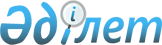 О снятии ограничительных мероприятий и признании утратившим силу решения акима Караойского сельского округа Уилского района Актюбинской области от 28 июня 2019 года № 8 "Об установлении ограничительных мероприятий"Решение акима Караойского сельского округа Уилского района Актюбинской области от 5 января 2022 года № 1. Зарегистрировано в Министерстве юстиции Республики Казахстан 13 января 2022 года № 26475
      В соответствии со статьей 27 Закона Республики Казахстан "О правовых актах", подпунктом 8) статьи 10-1 Закона Республики Казахстан "О ветеринарии", на основании представления главного государственного ветеринарно-санитарного инспектора Уилского района от 27 декабря 2021 года № 2-14/162, РЕШИЛ:
      1. Снять ограничительные мероприятия установленные на территории села Караой Караойского сельского округа Уилского района Актюбинской области, в связи с проведением комплекса ветеринарных мероприятий по ликвидации болезни бруцеллез среди крупного рогатого скота.
      2. Признать утратившим силу решения акима Караойского сельского округа Уилского района Актюбинской области от 28 июня 2019 года № 8 "Об установлении ограничительных мероприятий" (зарегистрировано в Реестре государственной регистрации нормативных правовых актов за № 6271).
      3. Контроль за исполнением настоящего решения оставляю за собой.
      4. Настоящее решение вводится в действие со дня его первого официального опубликования.
					© 2012. РГП на ПХВ «Институт законодательства и правовой информации Республики Казахстан» Министерства юстиции Республики Казахстан
				
      Аким Караойского сельского округа Уилского района Актюбинской области 

А. Султанов
